令和６年度　甲種防火管理新規講習のご案内※日程表（科目・時間割）については、変更する場合があります。【講習場所（宇土市境目町427）に関する注意事項】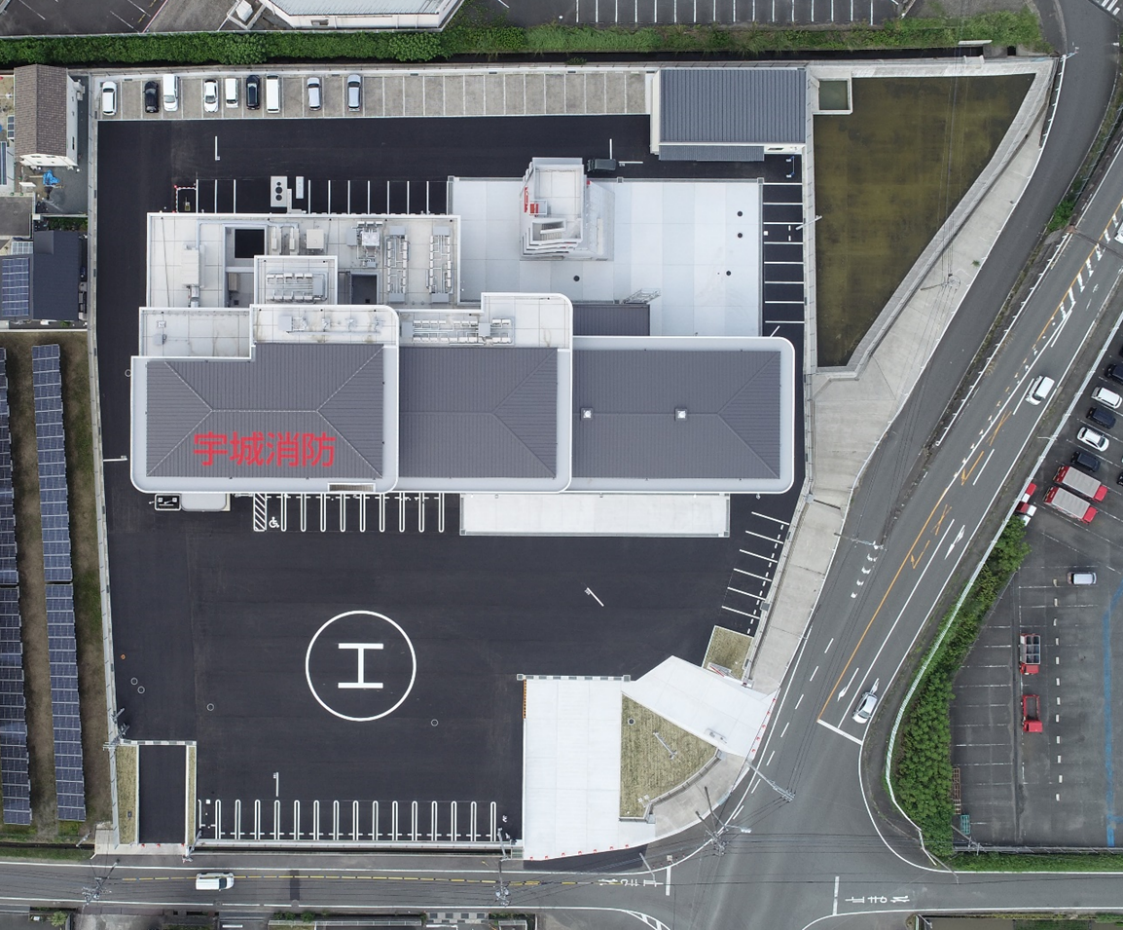 １ 講習区分甲種防火管理新規講習甲種防火管理新規講習２ 講習日令和６年６月１３日（木）・１４日（金）令和６年６月１３日（木）・１４日（金）３ 講習時間受　付　　両日とも午前８時３０分～午前９時００分６月１３日　午前９時００分～午後４時３０分６月１４日  午前９時００分～正午受　付　　両日とも午前８時３０分～午前９時００分６月１３日　午前９時００分～午後４時３０分６月１４日  午前９時００分～正午４ 講習場所宇城広域連合消防本部・北消防署　　宇土市境目町４２７番地宇城広域連合消防本部・北消防署　　宇土市境目町４２７番地５ 受講定員８０名８０名６ 申込方法(1)申込受付期間令和６年５月１３日（月）午前８時３０分から５月３１日（金）正午まで６ 申込方法(2)申込受付場所宇城管内の２消防署５分署及び消防本部予防課北消防署   　   0964-22-6247美里分署　　　  　　 47-1255網田分署　　　       27-0190南消防署　　　　     32-2825三角分署　　　       52-2222豊野分署             45-3778小川分署             43-6119消防本部予防課  　   22-6222６ 申込方法(3)申込に必要なもの受講申込書・上記申込受付場所に準備してあります。・ホームページからのダウンロードも可能です。http://www.ukisyobo.or.jp　６ 申込方法(4)申込受付方法※①から③のいずれかの方法による申込①持参による受付②FAXによる受付（FAX：0964-22-5775に申請書を送信後、電話確認（TEL:0964-22-6222）をお願いします。）③電子メールによる受付（yobo_07ｱｯﾄﾏｰｸukisyobo.or.jpに申請書の送信をお願いします。※ｱｯﾄﾏｰｸは@に変換してください。）７ 受講資格原則として、宇城管内に勤務、または居住の方（１事業所１名）原則として、宇城管内に勤務、または居住の方（１事業所１名）８ 受講料（資料代）３,９６０円（講習初日にお支払いください。）３,９６０円（講習初日にお支払いください。）９ その他この講習会は、消防法に基づく講習ですので、全科目を受講された方に「修了証」を交付します。この講習会は、消防法に基づく講習ですので、全科目を受講された方に「修了証」を交付します。１０ お問い合せ宇城広域連合消防本部  予防課　予防係　☎０９６４－２２－６２２２（平日：午前８時３０分～午後５時１５分）宇城広域連合消防本部  予防課　予防係　☎０９６４－２２－６２２２（平日：午前８時３０分～午後５時１５分）令和６年度甲種防火管理新規講習　日程表令和６年度甲種防火管理新規講習　日程表令和６年度甲種防火管理新規講習　日程表令和６年度甲種防火管理新規講習　日程表期日科目時間時間６月１３日　（木）受付08:30～09:0030分６月１３日　（木）開会09:00～09:1010分６月１３日　（木）挨拶09:00～09:1010分６月１３日　（木）受講案内09:00～09:1010分６月１３日　（木）防火管理の意義と制度の概要09:10～10:1060分６月１３日　（木）火災の基礎知識10:20～11:0545分６月１３日　（木）火気管理11:15～12:0045分６月１３日　（木）昼食12:00～13:00６月１３日　（木）危険物等の安全管理13:00～13:5050分６月１３日　（木）施設・設備の維持管理14:00～14:5050分６月１３日　（木）自衛消防15:00～15:4040分６月１３日　（木）消防用設備等の操作要領（実技）15:50～16:3040分６月１４日　（金）受付08:30～09:0030分６月１４日　（金）地震対策09:00～09:5050分６月１４日　（金）防火管理の進め方と消防計画10:00～11:0060分６月１４日　（金）効果測定11:10～11:3020分６月１４日　（金）修了証交付閉会11:30～12:0030分